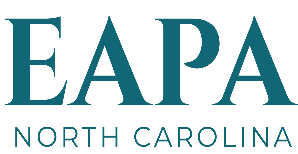 46th Annual NC Chapter EAPA Conference“EAP Gold Medal Champions: Learning, Supporting, Engaging-Together”                                                                   March 20th -22nd , 2024  Marriott Winston Salem, 425 North Cherry Street, Winston-Salem, NC 27101APPLICATION/CONTRACT FOR EXHIBIT SPACEExhibit/Sponsorship Options (Please check desired participation level)Keynote/Speaker Platinum Sponsor (Limited to 1)                                           $2500 __________Speaker Sponsorship/Opportunity to Provide Promotional Item in Conference Tote/Corporate Sign Displayed (Supplied by Company)/Verbal Acknowledgement During Open Remarks/Logo on NC EAPA Page/Recognition in NC EAPA List Serv Email/Exhibitor Table (Includes 2 Conference Registrations)Gold Sponsor                                                                                                               $1500 ___________Opportunity To Provide a Brochure or Promotional Item in Conference Tote/Verbal Acknowledgement During Opening Remarks/Logo on NC EAPA Page/Recognition in NC EAPA List Serv Email/ Exhibitor Table (Includes 2 Conference Registration)Silver Sponsor                                                                                                             $1000 ___________Verbal Acknowledgement During Open Remarks/Logo on NC EAPA Page/Recognition on NC EAPA Page/Recognition in NC EAPA List Serv Email/Exhibitor Table (Includes 1 Conference Registration). Bronze Sponsor-                                                                                                       $750 _____________Verbal Acknowledgement During Open Remarks/Logo on NC EAPA Page/Recognition in NC EAPA List Serv Email/Exhibitor Table (Includes 1 Conference Registration)Exhibitor Rates: (exhibit table and 1 conference registration, includes breakfast & lunch)Nonprofit/Government                                                                                          $350 _____________Commercial                                                                                                               $500 _____________           New 2024 Sponsorship OpportunitiesLuncheon/Exhibitor Sponsor (Limited to 1)                                                               $2500_____________Logo or Message Displayed in Slideshow as Attendees are Seated for Lunch/Opportunity to Provide Promotional Item in Conference Tote/ Corporate Sign Displayed (Supplied by Company)/Verbal Acknowledgement During Open Remarks/Logo on NC EAPA Page/Recognition in NC EAPA List Serv Email/Exhibitor Table (Includes 2 Conference Registrations)Thursday Breakfast/Exhibitor Sponsor (Limited to 1)                                     $1200_____________Corporate Sign Displayed (Supplied by Company)/Verbal Acknowledgement During Open Remarks/Logo on NC EAPA Page/Recognition in NC EAPA List Serv Email/Exhibitor Table (Includes 1 Conference Registrations)Friday Breakfast/Exhibitor Sponsor (Limited to 1)                                          $600______________Corporate Sign Displayed (Supplied by Company)/Verbal Acknowledgement During Open Remarks/Logo on NC EAPA Page/Recognition in NC EAPA List Serv Email/Exhibitor Table Afternoon Break/Exhibitor Sponsor (Limited to 2)                                          $400______________Corporate Sign Displayed (Supplied by Company)/Verbal Acknowledgement During Open Remarks/Logo on NC EAPA Page/Recognition in NC EAPA List Serv Email/Exhibitor Table Beverage/Exhibitor Sponsor (Limited to 3)                                                       $400______________Verbal Acknowledgement During Open Remarks/Logo on NC EAPA Page/Recognition in NC EAPA List Serv Email/Exhibitor TableBreakout/Exhibitor Sponsor Session Sponsor (Limited to 4)                           $500_____________Corporate Sign Displayed (Supplied by Company)/Verbal Acknowledgement During Open Remarks/Logo on NC EAPA Page/Recognition in NC EAPA List Serv Email/Exhibitor Table Raffle Gift Sponsor 4 Levels$250 or Equivalent Service (Limited to 1)                                                                             ___________$100 or Equivalent Service (Limited to 2)                                                                             ___________Verbal Recognition During Raffle/2 Branded Items to go with Gift$50 or Equivalent Service (Limited 4)                                                                                    ____________$25 or Equivalent Service (Limited to 8)                                                                                ____________Verbal Recognition During Raffle/1 Branded Item to go with GiftOrganization Name _________________________________________________      TOTAL DUE: __________Registrant’s Name ________________________________________________________Address _________________________________________________________________City______________________________ State_______________________ ZIP___________________Telephone _________________________ Email ________________________________Authorized Signature ___________________________________   Date _____________We agree to comply with the rules and regulations, which are hereby made a part of this Application, and to the conditions under which exhibit space in the hotel is assigned by NC EAPA Chapter.PLEASE NOTE: Application & Payment DEADLINE – February 2, 2024Email Application to paksoyk@gmail.com or karla.lever@atriumhealth.orgPlease make checks payable to: EAPA -- NC Chapter5525 Overleaf Court, Raleigh, NC 27615NO REFUNDS after February 23, 2024